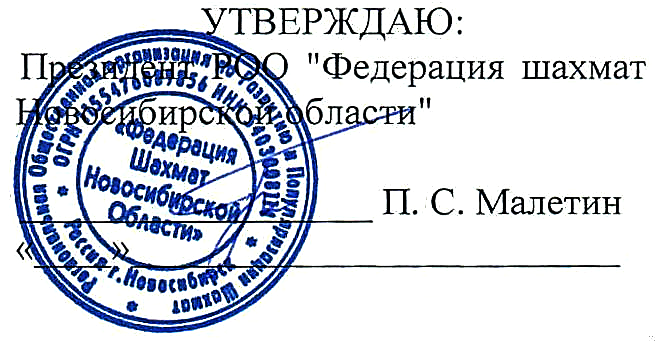 ПОЛОЖЕНИЕо проведении рейтингового турнира «Маэстро Опен 2018» ЦЕЛИ И ЗАДАЧИТурнир проводится в рамках XXIV Международного шахматного фестиваля «Маэстро 2018» - этапа детского Кубка России.Соревнования проводятся с целью- популяризации и развития шахмат;- повышения мастерства шахматистов;- укрепления дружеских связей с шахматистами регионов России и других стран.РУКОВОДСТВО СОРЕВНОВАНИЕМРуководство соревнованием осуществляют Региональная общественная организация «Федерация Шахмат Новосибирской области» и ДЮШЦ «Маэстро». Непосредственное проведение возлагается на судейскую коллегию. Главный судья А.Д. Жданов, спортивный судья Всероссийской категории, директор турнира – М.В. Тыщенко.СРОКИ И МЕСТО ПРОВЕДЕНИЯ СОРЕВНОВАНИЯСоревнование проводится с 08 июля (день приезда) по 18 июля (день отъезда) 2018 года в городе Бердске Новосибирской области, по адресу ул. Ленина, 13, в помещении СОШ № 10. Регистрация участников 8 июля с 11 до 18 часов, 9 июля с 10 до 12 часов.СИСТЕМА ПРОВЕДЕНИЯ СОРЕВНОВАНИЯТурнир проводится по швейцарской системе в 9 туров по Правилам шахмат Минспорта России, утвержденным приказом №1087 от 19.12.2017г. и не противоречащим правилам ФИДЕ. Контроль времени – 90 минут до конца партии с добавлением 30 секунд за каждый ход, начиная с первого. Жеребьёвка – компьютерная, с использованием программ «Swiss Manager».Поведение участников во время соревнований регламентируется в соответствии с Положением Наблюдательного Совета РШФ о спортивных санкциях. Допустимое время опоздания на тур – 30 минут.Результаты турнира подаются на обсчёт рейтингов ФИДЕ и РШФ.УЧАСТНИКИК соревнованию допускаются шахматисты, имеющие спортивный разряд не ниже первого и уплатившие турнирный взнос в размере: без рейтинга ФИДЕ  – 	1500 рублейрейтинг до 2000	 – 	1300 от 2001 до 2200  	– 	1200  от 2201 до 2300  	– 	1000  от 2301 до 2400  	– 	900 от 2401 до 2500         -          800Участники с рейтингом выше 2500, а также международные гроссмейстеры допускаются без турнирного взноса.Все участники оплачивают дополнительный взнос 100 руб. за обсчет турнира в ФИДЕ.ПРОГРАММА СОРЕВНОВАНИЯ08 июля 		День приезда, регистрация участников (с 11 до 18 часов);9 июля 	Регистрация участников (с 10 до 12 часов), первый тур (начало 1400);10 июля 	Торжественное открытие соревнования (1000), второй тур (начало 1030);11 – 17 июля	Третий – девятый туры (начало 1000);	 закрытие турнира и награждение призёров (1600);18 июля	Отъезд участниковОПРЕДЕЛЕНИЕ И НАГРАЖДЕНИЕ ПОБЕДИТЕЛЕЙМеста участников определяются суммой набранных очков, а при их равенстве –дополнительными показателями, в порядке убывания их значимости: усечённый коэффициент Бухгольца без одного худшего результата, коэффициент Бухгольца, число партий, сыгранных чёрными фигурами, количество побед.Призёры соревнования награждаются дипломами и денежными призами.Призовой фонд турнира – 60% от суммы турнирных взносов. Награждаются участники, занявшие 1 – 10 места. Установлены призы за лучшие результаты среди женщин, ветеранов (1958 г.р. и старше) и юниоров (2000 г.р. и моложе).ФИНАНСИРОВАНИЕ Все расходы по командированию участников, тренеров и сопровождающих лиц (проезд, суточные в пути, размещение, питание и турнирные взносы) – за счёт командирующих организаций.КОНТАКТЫ И ЗАЯВКИИнформационная поддержка и предварительные заявки на участие в соревновании на сайтах novosibirskchess.ru и maestrochess.ru. Предварительная регистрация обязательна. Там же будет размещена информация о вариантах проживания, жеребьёвка и результаты туров, вся другая оперативная информация о соревновании.Телефон 8913 925 28 18 Жданов Александр Дмитриевич, Главный судья.Все уточнения и дополнения к Положению регулируются Регламентом турнираДанное Положение является официальным вызовом на соревнование